Технологическая карта учебного занятия 
в формате экспериментариумаРаздел 1. Общая информация об экспериментариумеРаздел 2. Информация о рабочей группеРаздел 3. Блок общего образованияЗАНЯТИЕ 1Общая информацияМодель занятияЗАНЯТИЕ 2Общая информацияМодель занятияИнформация о сопровождении и обеспечении 
блока общего образования в рамках экспериментариумаПриложения к технологической картеПриложение 1Рабочие (оценочные) листы, раздаточные материалы
Кислотами называют электролиты, которые при диссоциации образуют_____________________________________________________..............................................................................................................................................................................................................................................................................................................................................................................Основаниями называют электролиты, которые при диссоциации образуют ____________________________________________________..............................................................................................................................................................................................................................................................................................................................................................................Солями называют электролиты, которые при диссоциации образуют ____________________________________________________________............................................................................................................................................................................................................................................................................................................................................................................Экспериментальная задача. №1_______№2_______№3_____В трех пронумерованных пробирках налиты бесцветные  растворы. Используя индикаторы определите, в какой из этих пробирок находится раствор азотной кислоты, гидроксида бария, сульфата калия. Составьте уравнения диссоциации этих веществ.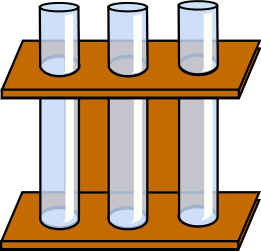 ..............................................................................................................................................................................................................................................................................................................................................................................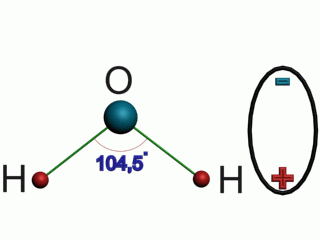 Тест. Вариант_____СОШ ФГБОУ «МДЦ «АРТЕК»Учебное  занятие –экспериментариум по химии«Aqua vitae»
«Она – самое мягкое и самое слабое существо в мире, но в преодолении твердого и крепкого она непобедима и нет ей на свете равного в этом».Лао ЦзыВода. Состав и строение.Дайте характеристику атомам элементов, входящих в состав воды:Молекула воды имеет угловую форму и является диполемВода – растворитель. Растворы.РастворениеФизический процесс -                             Химический процесс –...............................................                ............................................................................................................              .......................................................................................................                  .........................................................Кристаллогидраты - ......................................................................................................................................................................................................................................................................................................................................Растворы - ...............................................................................................................................................................................................................................................................................................................................Подумай и ответь!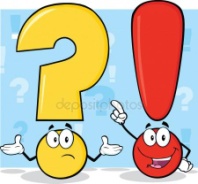 1. Растения более чем на 70% состоят из воды. Почему же они выдерживают довольно значительный холод и не замерзают?2. Зачем зимой оледеневшие дороги посыпают солью?3. Как на глаз различить кипяченую и некипяченую воду?3. Электролиты и неэлектролиты. Электролитической диссоциация.Дополните предложения:1.Вещества, растворы которых не проводят электрический ток называют.........................................К ним относятся..........................................................................................................................................................2.Вещества, растворы которых проводят электрический ток называют.......................................................................................................3.Процесс распада электролита на ионы называют...........................................................................................................................................................4.По степени диссоциации электролиты делят на ........................................................................................................................................................................................................................................................................................Укажите на рисунке  катионы, анитоны, диполи воды, гидратированные ионы: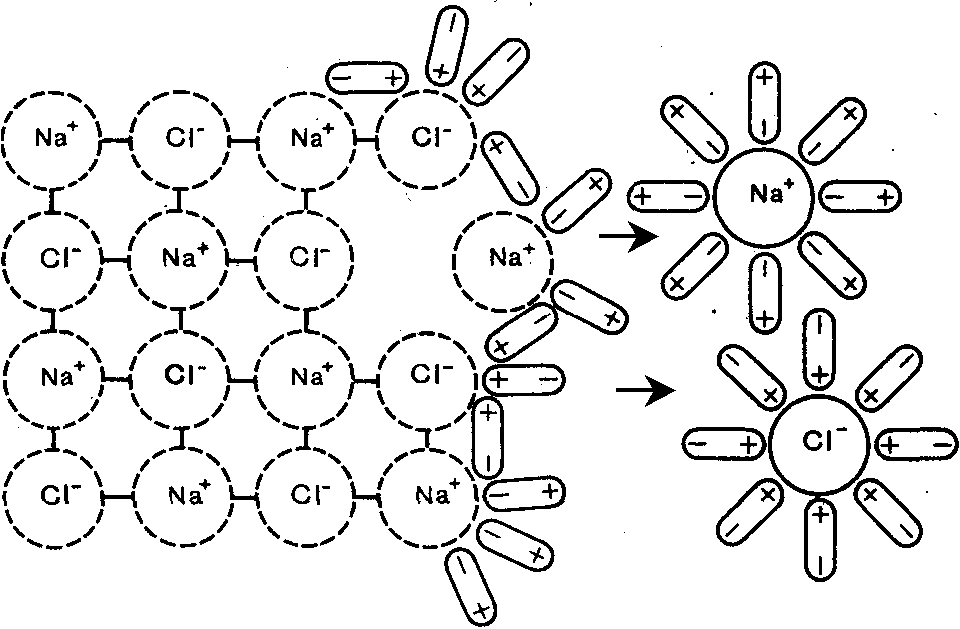 Сравните строение атомов и ионов натрия и хлора. Как образуются ионы?Задача 3.Жёсткость воды природной воды  обусловлена присутствием в ней растворимых солей, среди которых хлорид кальция и хлорид магния. Смягчение воды необходимо, поскольку использование жёсткой воды в промышленности вызывает появление осадка (накипи) на стенах котлов, в трубах, а также существенно увеличивает расход моющих средств. Сравните жесткость морской и водопроводной воды, добавив к 1 мл образца воды раствора карбоната натрия. Составьте уравнения, одно их уравнений запишите в ионном виде..........................................................................................................................................................................................................................................................................................................................................................................................................................................................................................................................................................................................................................................................................Задача 4.Соединения алюминия находят широкое применение. Так, сульфат алюминия как коагулянт  применяют в водоочистных системах – для очистки питьевой воды. Гидроксид алюминия (Al(OH)3)  благодаря способности нейтрализовать кислоту используется в медицине при изготовлении лекарствот язвы и изжоги. В лаборатории гидроксид алюминия можно получить при действии щелочей (без избытка) на растворы солей алюминия. Получите опытным путем гидроксид алюминия из сульфата алюминия. Составьте уравнение в ионном виде.
………………………………………………………………………………..
………………………………………………………………………………..
....................................................................................................................Сегодня на занятии я ощущал себя.....Полезным для меня было.....Информация на занятии....СОШ ФГБОУ «МДЦ «АРТЕК»Учебное  занятие –экспериментариум по химии«Aqua vitae»
Задание: 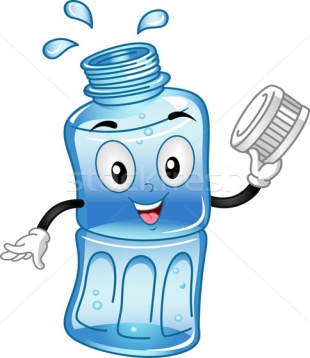 Прочитайте на этикетке состав питьевой минеральной воды «Артек». Запишите, какие катионы и анионы находятся в воде; составьте формулы солей, растворенных в питьевой воде. В результате какого процесса в растворе появились данные ионы?Катионы................................................................Анионы...............................................................Растворенные соли....................................................................................Реакции в растворах. Ионные уравненияРеакции между ионами называют ионными реакциями, а уравнения таких реакций – ионными уравнениями.Лабораторный опыт 1. К 1 мл раствора сульфата меди (II)  добавьте 1 мл  раствора гидроксида натрия. Что наблюдается? Запишите уравнение в молекулярном и ионном виде.Лабораторный опыт 2. К полученному в лаб.опыте № 1 осадку добавьте 1 мл раствора соляной кислоты. Что наблюдается? Запишите уравнение в молекулярном и ионном виде.........................................................................................................................................................................................................................................................................................................................................................................Лабораторный опыт 3. К 1 мл раствора карбоната натрия добавьте 1 мл раствора серной кислоты. Что наблюдается? Запишите уравнение в молекулярном и ионном виде.......................................................................................................................................................................................................................................................Лабораторный опыт 4. К 1 мл раствора гидроксида натрия добавьте 1 каплю фенолфталеинового, затем  добавьте 1 мл раствора серной кислоты. Что наблюдается? Запишите уравнение в молекулярном и ионном виде.........................................................................................................................................................................................................................................................................................................................................................................Реакции ионного обмена протекают до конца, если в результате реакции образуется: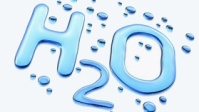 Экспериментальные задачи.Задача 1.Федеральная служба по гидрометеорологии России ведёт мониторинг содержания кислот в дождевой воде, воде рек и озёр. Присутствие даже небольшого количества серной кислоты можно обнаружить, добавив к исследуемой пробе воды раствор нитрата бария. Если содержание серной кислоты в пробе превышает допустимое, будет наблюдаться образование белого осадка.Проведите такое исследование двух проб природных вод. Составьте уравнение описанной реакции в молекулярном и ионном виде. Сделайте вывод о превышении нормы содержания серной кислоты в воде..............................................................................................................................................................................................................................................................................................................................................................................................................................................................................................................................................................................................................................
Задача 2.Соли фосфорной кислоты, например фосфат натрия (Na3PO4), находят самое широкое применение. Их вводят в состав моющих средств и стиральных порошков, применяют для снижения жёсткости воды. В то же время попадание избыточного количества фосфатов со сточными водами в водоёмы способствует бурному развитию водорослей (цветению воды), что вызывает необходимость тщательно контролироватьсодержание фосфатов в сточных и природных водах. Для обнаружения фосфат-иона можно использовать реакцию с нитратом серебра, которая сопровождается образованием жёлтого осадка фосфата серебра.  Проверьте, содержатся ли данные ионы в пробе воды. Составьте уравнение в ионном виде.
………………………………………………………………………………..
……………………………………………………………………………….Приложение 2Материалы для СИД 
Задание 1. Химический кроссвордРазработчик: Кайгородцева Наталья Николаевна – учитель химииРеализатор: вожатый бСуть задания (кратко): обучающиеся составляют из представленных ключевых слов и понятий по теме занятия кроссворд и придумывают к нему вопросы.Требования к выполнению задания (для детей): Использовано не менее 15 слов;присутствует как минимум одно слово не из представленных, но имеющее отношение к предмету.Время на выполнение задания: Форма организации деятельности детей при выполнении задания: индивидуально. Рекомендации для реализатора этапа (для вожатого б):провести инструктаж обучающихся перед работой (объяснить, что именно, за какое время и в каком формате нужно сделать); раздать учебники, листы и ручки, и по итогам собрать их, чтобы затем передать учителю; следить за соблюдением обучающимися дисциплины; мотивировать обучающихся к выполнению заданий.Формы контроля результатов (Кайгородцева Н.Н. – учитель): кроссворд с составленными вопросами.Критерии выставления отметок: соответствие вопросов представленным понятиям (10 баллов), оригинальность вопросов (5 баллов), количество слов (5 баллов), соответствие собственных слов теме задания (5 баллов)ОтметкиРабочий лист обучающихся: Задание 1Выберите из представленных ниже слов не менее 15, составьте из них кроссворд и придумайте к нему вопросы. При составлении используйте так же минимум одно понятие, не представленное в списке, но имеющее отношение к химии.Оксид					ОснованиеКислота				СольГидратация			          РастворениеЗамещение				ОбменКислород				ВодородИоны				           РеакцияКатионы				АнионыКристаллогидрат			ЭлектронВода				          МенделеевАррениус				ДиффузияМатериалы для СИД 
Задание 2.  Экологический бюллетень «Природные воды Артека»Разработчик: Кайгородцева Наталья Николаевна – учитель химииРеализатор: вожатый бСуть задания: Найти информацию о реках Артека, составе речной и морской воды. Узнать об основных видах загрязнений природных вод и экологическом состоянии природных вод Артека.Информацию представить в виде бюллетеня с иллюстрациями.Требования к выполнению задания:  объём текста: не менее 1,5  листа печатного текста (14 кегль);обязательные элементы содержания: полнота  и достоверность изложенных сведений;требования к форме представления результатов: текст, написанный ярким, художественным языком, иллюстрации. чем обучающиеся могут  пользоваться при выполнении заданий: материалы учебника авторов О.С.Габриелян, Г.Е.Рудзитис (8 класс, 9 класс), разделы «Растворы», мобильным Интернетом.Время на выполнение задания:Форма организации деятельности детей при выполнении задания:  по группам (12 человек).Рекомендации для реализатора этапа (для вожатого б): провести инструктаж обучающихся перед работой (объяснить, что именно, за какое время и в каком формате нужно сделать);мотивировать обучающихся к выполнению заданий; раздать учебники, ноутбуки;обеспечить доступ  к Интернету; следить за соблюдением обучающимися дисциплины;распечатать разработанные бюллетени.Формы контроля результатов.Проверяет результаты и выставляет отметки: Кайгородцева Н.Н. – учитель химии.Формы контроля: информационный бюллетеньКритерии выставления отметок: объём текста (5 баллов), обязательные элементы содержания (15 баллов), оформление бюллетеня (5 баллов)ОтметкиНомер и тематика смены4 смена 2018 г. («Астероид №1956»)Название (тема) занятия«Aqua vitae» Класс8 классПредметные областиХимия, экологияРазработчик(и) занятия Кайгородцева Наталья Николаевна – учитель химииЦель занятияСоздание условий для развития у обучающихся компетенций учебно-исследовательской деятельности при изучении темы «Растворы. Реакции в растворах»Задачи занятияРассмотреть свойства воды как растворителя, процесс растворения веществ  в воде, сущность явления электролитической диссоциации.Формировать умения составлять уравнений химических уравнений в молекулярном и ионном виде.Развивать умения работать с лабораторной посудой и оборудованием.Повысить интерес обучающихся к самостоятельной исследовательской деятельности.Способствовать формированию экологических знаний обучающихся через решение экспериментальных задач экологического содержанияКраткое описание занятия (аннотация)Вода – главное условие сущестовования жизни на Земле. А что мы знаем об этом веществе? Какими удивительными свойствами она обладает? Какие свойства воды используют ученые с древнейших времен? На эти и другие вопросы обучающиеся найдут ответы в ходе экспериментариума. На занятии ребята узнают о процессе электролитической диссоциации, кислотах, основаниях и солях с точки зрения электролитической диссоциации; научатся осуществлять реакции между растворами, проводить качественные реакции на ионы; освоят приемы экоаналитического контроляДидактические единицы (единицы содержания)Химия: кислоты, основания, соли, электролит, неэлектролит, электролитическая диссоциация, раствор, качественная реакция.Экология: загрязнение водыОбъем и распределение учебного времени занятий в составе экспериментариумаСостав рабочей группыСостав рабочей группыНаправления деятельности (задачи)Учитель-разработчик (химия)Кайгородцева Наталья НиколаевнаРазработка занятия, подготовка технологической карты, дидактического и информационного материала, подбор информационных источников, постановка задач и разъяснение способов деятельности обучающихся в рамках самостоятельной работы, предметное консультирование, организация рефлексии обучающихся по итогам самостоятельной работы в предметном блоке, разработка критериев оценки результатов самостоятельной работы в экспериментариуме, проведение аттестации обучающихся по итогам занятия, участие в презентации творческих продуктов.Проектирование и организация межструктурного взаимодействия (школа, лагерь, дополнительное образование)Заместитель директора школы по координации образовательных программОрганизация межструктурного взаимодействия (школа, лагерь, дополнительное образование). Взаимодействие с подразделениями, отвечающими за материально-техническое, транспортное сопровождение занятия и специалистом, курирующим заключение договоров. Контроль над проведением сетевого образовательного занятия на практикеЗаместитель директора школы по учебной работеКонсультирование разработчика занятия по методическим и организационным вопросам, помощь в составлении технологических карт, редактирование технологических карт, контроль над проведением сетевого образовательного занятия на практике, анализ проведённого занятияРеализатор(ы)Реализатор(ы)Реализатор(ы)Кайгородцева Наталья Николаевна – учитель химииКайгородцева Наталья Николаевна – учитель химииКайгородцева Наталья Николаевна – учитель химииТема занятия в рамках экспериментариумаТема занятия в рамках экспериментариумаТема занятия в рамках экспериментариума«Aqua vitae»«Aqua vitae»«Aqua vitae»Кол-во часов данного блока в рамках экспериментариумаКол-во часов данного блока в рамках экспериментариумаКол-во часов данного блока в рамках экспериментариума222Предметное содержание общего образования в соответствии с КТППредметное содержание общего образования в соответствии с КТППредметное содержание общего образования в соответствии с КТПТемы занятий (по КТП)Темы занятий (по КТП)Кол-во часов (по КТП)Предметное содержание общего образования в соответствии с КТППредметное содержание общего образования в соответствии с КТППредметное содержание общего образования в соответствии с КТПЭлектролитическая диссоциацияЭлектролитическая диссоциация1Предметное содержание общего образования в соответствии с КТППредметное содержание общего образования в соответствии с КТППредметное содержание общего образования в соответствии с КТПОсновные положения теории электролитической диссоциацииОсновные положения теории электролитической диссоциации1Предметное содержание общего образования в соответствии с КТППредметное содержание общего образования в соответствии с КТППредметное содержание общего образования в соответствии с КТПИонные уравнения (самостоятельная работа)Ионные уравнения (самостоятельная работа)1Педагогические и образовательные технологииПедагогические и образовательные технологииПедагогические и образовательные технологии•	экспериментариум•	кейс-метод•	экспериментариум•	кейс-метод•	экспериментариум•	кейс-методИспользуемые площадки проведенияИспользуемые площадки проведенияИспользуемые площадки проведения1) школа (кабинет химии)1) школа (кабинет химии)1) школа (кабинет химии)Тематические партнёрыТематические партнёрыТематические партнёрыОбщие ожидаемые результаты занятия (продукты и эффекты)
и формы контроля результатовОбщие ожидаемые результаты занятия (продукты и эффекты)
и формы контроля результатовОбщие ожидаемые результаты занятия (продукты и эффекты)
и формы контроля результатовОбщие ожидаемые результаты занятия (продукты и эффекты)
и формы контроля результатовОбщие ожидаемые результаты занятия (продукты и эффекты)
и формы контроля результатовОбщие ожидаемые результаты занятия (продукты и эффекты)
и формы контроля результатов1.Продукты, созданные обучающимисяЗаполненный обучающимися оценочный лист индивидуальной учебно-исследовательской деятельностиЗаполненный обучающимися оценочный лист индивидуальной учебно-исследовательской деятельностиЗаполненный обучающимися оценочный лист индивидуальной учебно-исследовательской деятельностиЗаполненный обучающимися оценочный лист индивидуальной учебно-исследовательской деятельности2.Эффекты занятияПовышение мотивации детей к изучению химии;овладение навыками исследовательской работы;овладение умениями проведения научного экспериментаПовышение мотивации детей к изучению химии;овладение навыками исследовательской работы;овладение умениями проведения научного экспериментаПовышение мотивации детей к изучению химии;овладение навыками исследовательской работы;овладение умениями проведения научного экспериментаПовышение мотивации детей к изучению химии;овладение навыками исследовательской работы;овладение умениями проведения научного экспериментаФормы контроля результатовФормы контроля результатовФормы контроля результатовФормы контроля результатовКритерии оценки результатовКритерии оценки результатовПроверка индивидуальных рабочих (оценочных) листов обучающихсяПроверка индивидуальных рабочих (оценочных) листов обучающихсяПроверка индивидуальных рабочих (оценочных) листов обучающихсяПроверка индивидуальных рабочих (оценочных) листов обучающихсяколичество правильных ответов;соблюдение правил ТБ при выполнении практической части работы на занятии;грамотность письменной речиколичество правильных ответов;соблюдение правил ТБ при выполнении практической части работы на занятии;грамотность письменной речиЭтапы занятияПримерное времяФорма реализацииМесто проведенияОргмомент2 минутыУчитель кратко знакомит учащихся с  инструктажом по ТБ, тематикой экспериментариума, определяет вместе с ними основную учебную задачуШкола, химическая лабораторияМотивация обучающихся и актуализация имеющихся у них знаний 5 минутУчитель приводит цитату Лар Цзы и задает вопрос, о каком веществе идет речь:  «Она – самое мягкое и самое слабое существо в мире, но в преодолении твердого и крепкого она непобедима и нет ей на свете равного в этом».Эти слова о воде. На занятии будут рассмотрены уникальные свойства воды как растворителя, процесс растворения веществ в воде.Школа, химическая лабораторияЦелеполагание: постановка цели и определение задач, необходимых для достижения цели3 минутОбсуждение плана действий по решению задач занятия – от повторения сведений о классах неорганических соединений в исследованию электрической проводимости растворов и обоснованию ее причинШкола, химическая лабораторияИзучение нового материала 60 минутКласс под руководством учителя обсуждает состав и свойства воды, с помощью цифровой лаборатории изучает электрическую проводимость растворов, знакомятся с процессом диссоциации, проводят занимательные опытыШкола, химическая лабораторияЗакрепление10 минутЗаполнение обучающимися рабочих листов, выполнение разноуровневых заданийШкола, химическая лабораторияПодведение итогов и оценивание5 минутОбучающиеся вместе с учителем подводят итоги своей деятельности, проводят самооценивание и оценивание работы в группеШкола, химическая лабораторияРефлексия5 минутОбучающиеся отвечают на вопросы устной рефлексииШкола, химическая лаборатория Школа, химическая лабораторияСИДОбучающимся необходимо составить кроссворд о свойствах воды и электролитической диссоциацииТерритория лагеряРеализатор(ы)Реализатор(ы)Реализатор(ы)Кайгородцева Наталья Николаевна – учитель химииКайгородцева Наталья Николаевна – учитель химииКайгородцева Наталья Николаевна – учитель химииТема занятия в рамках экспериментариумаТема занятия в рамках экспериментариумаТема занятия в рамках экспериментариума«Aqua vitae»«Aqua vitae»«Aqua vitae»Кол-во часов данного блока в рамках экспериментариумаКол-во часов данного блока в рамках экспериментариумаКол-во часов данного блока в рамках экспериментариума222Предметное содержание общего образования в соответствии с КТППредметное содержание общего образования в соответствии с КТППредметное содержание общего образования в соответствии с КТПТемы занятий (по КТП)Темы занятий (по КТП)Кол-во часов (по КТП)Предметное содержание общего образования в соответствии с КТППредметное содержание общего образования в соответствии с КТППредметное содержание общего образования в соответствии с КТППрактическая работа №6. Ионные реакции.Практическая работа №6. Ионные реакции.1Предметное содержание общего образования в соответствии с КТППредметное содержание общего образования в соответствии с КТППредметное содержание общего образования в соответствии с КТППрактическая работа №7. Условия протекания химических реакций между растворами электролитов до конца.Практическая работа №7. Условия протекания химических реакций между растворами электролитов до конца.1Предметное содержание общего образования в соответствии с КТППредметное содержание общего образования в соответствии с КТППредметное содержание общего образования в соответствии с КТПКислоты, их классификация и свойства (самостоятельная работа)Кислоты, их классификация и свойства (самостоятельная работа)1Педагогические и образовательные технологииПедагогические и образовательные технологииПедагогические и образовательные технологии•	экспериментариум•	кейс-метод•	экспериментариум•	кейс-метод•	экспериментариум•	кейс-методИспользуемые площадки проведенияИспользуемые площадки проведенияИспользуемые площадки проведения1) школа (кабинет химии)1) школа (кабинет химии)1) школа (кабинет химии)Тематические партнёрыТематические партнёрыТематические партнёрыОбщие ожидаемые результаты занятия (продукты и эффекты)
и формы контроля результатовОбщие ожидаемые результаты занятия (продукты и эффекты)
и формы контроля результатовОбщие ожидаемые результаты занятия (продукты и эффекты)
и формы контроля результатовОбщие ожидаемые результаты занятия (продукты и эффекты)
и формы контроля результатовОбщие ожидаемые результаты занятия (продукты и эффекты)
и формы контроля результатовОбщие ожидаемые результаты занятия (продукты и эффекты)
и формы контроля результатов1.Продукты, созданные обучающимисяЗаполненный обучающимися оценочный лист индивидуальной учебно-исследовательской деятельностиЗаполненный обучающимися оценочный лист индивидуальной учебно-исследовательской деятельностиЗаполненный обучающимися оценочный лист индивидуальной учебно-исследовательской деятельностиЗаполненный обучающимися оценочный лист индивидуальной учебно-исследовательской деятельности2.Эффекты занятияПовышение мотивации детей к изучению химии;овладение навыками исследовательской работы;овладение умениями проведения научного экспериментаПовышение мотивации детей к изучению химии;овладение навыками исследовательской работы;овладение умениями проведения научного экспериментаПовышение мотивации детей к изучению химии;овладение навыками исследовательской работы;овладение умениями проведения научного экспериментаПовышение мотивации детей к изучению химии;овладение навыками исследовательской работы;овладение умениями проведения научного экспериментаФормы контроля результатовФормы контроля результатовФормы контроля результатовФормы контроля результатовКритерии оценки результатовКритерии оценки результатовПроверка индивидуальных рабочих (оценочных) листов обучающихсяПроверка индивидуальных рабочих (оценочных) листов обучающихсяПроверка индивидуальных рабочих (оценочных) листов обучающихсяПроверка индивидуальных рабочих (оценочных) листов обучающихсяколичество правильных ответов;соблюдение правил ТБ при выполнении практической части работы на занятии;грамотность письменной речиколичество правильных ответов;соблюдение правил ТБ при выполнении практической части работы на занятии;грамотность письменной речиЭтапы занятияПримерное времяФорма реализацииМесто проведенияОргмомент2 минутыУчитель кратко знакомит учащихся с  инструктажом по ТБ, тематикой экспериментариума, определяет вместе с ними основную учебную задачуШкола, химическая лабораторияМотивация обучающихся и актуализация имеющихся у них знаний 5 минутОбучающиеся выполняют задание: определяют, какие соли входят в состав минеральной воды «Артек»Школа, химическая лабораторияЦелеполагание: постановка цели и определение задач, необходимых для достижения цели3 минутОбсуждение плана действий по решению задач занятия – от повторения сведений о процессе распада электролитов на ионы в растворе к реакциям между веществами в растворах и условиям протекания таких реакцийШкола, химическая лабораторияИзучение нового материала 60 минутКласс знакомится с понятием реакций ионного обмена, проводит лабораторные опыты, решает экспериментальные задачи в группах по определению вредных ионов в природных водахШкола, химическая лабораторияЗакрепление10 минутЗаполнение обучающимися рабочих листов, выполнение разноуровневых заданийШкола, химическая лабораторияПодведение итогов и оценивание5 минутОбучающиеся вместе с учителем подводят итоги своей деятельности, проводят самооценивание и оценивание работы в группеШкола, химическая лабораторияРефлексия5 минутОбучающиеся отвечают на вопросы рефлексии в рабочем листеШкола, химическая лаборатория Школа, химическая лабораторияСИДОбучающимся необходимо подготовить  экологический бюллетень «Природные воды «Артека»Территория лагеряПеречень необходимого 
с указанием требованийНазначениеКоличество1. Транспортное обеспечение1. Транспортное обеспечение1. Транспортное обеспечение1. Транспортное обеспечение2. Материальное сопровождение2. Материальное сопровождение2. Материальное сопровождение2. Материальное сопровождениеНабор химических реактивовДля проведения эксперимента11Бумага А4Для печати рабочих листов обучающихся1 пачкаВидео – и фотоаппаратураДля фиксации результатов экспериментариума3. Информационно-техническое сопровождение3. Информационно-техническое сопровождение3. Информационно-техническое сопровождение3. Информационно-техническое сопровождениеСпециалист по ИКТДля редактирования творческого продукта в рамках лагерной деятельности4. Прочее обеспечение4. Прочее обеспечение4. Прочее обеспечение4. Прочее обеспечениеЭлементПериодГруппаЗаряд ядра атомаЧисло электроновСостав ядра (число протонов, нейтронов)Схема строения атома5 минутИнструктаж30 минутВыполнение задания5 минутСдача работ, подведение итогов«2»1-12 баллов«3»12-15 баллов«4»16-20 баллов«5»21-25 баллов3 минутИнструктаж40 минутВыполнение задания2 минутСдача работ, подведение итогов«2»1-12 баллов«3»12-15 баллов«4»16-20 баллов«5»21-25 баллов